CASE Radlader der G-Serie setzen neue Maßstäbe beim BedienerkomfortRevolutionäre Fahrerplatzgestaltung. Höchster Komfort in der leisesten Radladerkabine. Turin, 20. März 2017CASE Construction Equipment stellte heute seine sieben Modelle umfassende G-Serie der Radlader vor. Diese Serie setzt neue Maßstäbe in puncto Bedienerkomfort und überzeugt mit der bewährten CASE Produktivität und niedrigem Kraftstoffverbrauch. Alle sieben Modelle der G-Serie bieten:Hervorragende Sicht und die größte Frontscheibe in dieser KategorieVerbesserten Bedienerkomfort mit Premium-Bedienerschnittstelle, Bedienelementen am Sitz und neuer Joystick-Steuerung mit zur Fahrgeschwindigkeit proportionaler Empfindlichkeit Überlegene Nutzlast im Verhältnis zum Gewicht für maximale Produktivität. Druckbeaufschlagte Kabine mit optionalem HEPA- und Aktivkohlefilter Passwort-geschütztes Starten für erhöhte SicherheitNeues CASE Construction Equipment Styling und DesignCASE Construction Equipment hat für seine sieben Modelle umfassende G-Serie der Radlader die leiseste und komfortabelste Kabine entwickelt. Außerdem bieten die Radlader der G-Serie größtmögliche Sicht und Steuerbarkeit – eine perfekte Arbeitsumgebung für maximale Produktivität. „Im nächsten Jahr feiern die Radlader von CASE Construction Equipment ihr 60. Jubiläum“, sagte Alain de Nanteuil, CASE Product Manager Radlader für die Vertriebsregion EMEA. „Über all die Jahre hinweg wurden mit jeder Generation Innovationen und neue Leistungsmerkmale vorgestellt, aber mit diesen brandneuen Radladern der G-Serie ist CASE Construction Equipment der größte Entwicklungssprung gelungen.“Revolutionäre Kabine mit Panorama-FrontscheibeDie Kabine ist quasi das Zuhause und Büro des Maschinenführers. Sie spielt eine Hauptrolle in seinem Alltag. Er verbringt tagtäglich viele Stunden in der Kabine, sodass Komfort und Arbeitsumgebung essenzielle Bestandteile einer produktiven Maschine sind. CASE Construction Equipment blickt auf eine lange Tradition voller Innovationen zurück und ist seit 1958 wegweisend im Radlader-Segment. Die Kabine der G-Serie setzt dank zahlreicher Verbesserungen neue Maßstäbe bei Komfort und Sicht. Hierzu zählen eine Panorama-Frontscheibe über die gesamte Maschinenbreite, eine Premium-Bedienerschnittstelle mit 8-Zoll-Display, Bedienelementen am Sitz, Sicherheit durch eine Passwort-geschützte Elektronik und automatische Schaufelfunktionen, die von der Kabine aus angepasst werden können. Weitere Pluspunkte sind die leicht zu betätigende, reibungslose Ladersteuerung, der aktiv gefederte Sitz und die Freisprechanlage für das Mobiltelefon. Als Weiterentwicklung der sehr beliebten Kabine der CASE F-Serie, die bereits durch die in ihrer Kategorie größte Frontscheibe bestach, erhielten die Radlader der G-Serie eine einteilige gewölbte Frontscheibe, die von Seite zu Seite und vom Boden bis nach oben eine fantastische Sicht bietet. Dies in Kombination mit einer schlanken Motorhaube, beheizten Heckscheibe und mehreren Rückfahrspiegeln sorgt für eine noch die da gewesene Sichtfreiheit. Niedrigerer Geräuschpegel und verbesserte ArbeitsumgebungDer Geräuschpegel in der Kabine ist um sage und schreibe 2 dB niedriger als bei den Vorgängermaschinen. Die Modelle 521G bis 821G messen nur 68 dB in der Kabine und auch bei den Modellen 921G bis 1121G werden nicht mehr als 69 dB gemessen. Das sind die niedrigsten Werte, die es bisher auf einem CASE Radlader gegeben hat. Die Kabinen sind mit einem verbesserten Primär- und Umluftfiltersystem ausgestattet, die Filteraustauschintervalle konnten verlängert werden. Für extreme Einsatzbedingungen sind außerdem HEPA- und Aktivkohlefilter erhältlich. Bahnbrechende Bedienerschnittstelle Die Bedienerschnittstelle in der Kabine der Radlader der G-Serie ist leicht zu bedienen und trägt zu besser Kontrolle und Produktivität bei. Ein Farbmonitor mit kontraststarkem 8-Zoll-Display ist unabhängig von den äußeren Lichtverhältnissen gut abzulesen. Der Maschinenführer navigiert intuitiv durch Maschineneinstellungen und Informationen. Beim Reversieren wird am Display auch des Bild der Rückfahrkamera angezeigt. Über ein neues Bedienfeld können die automatischen Schaufelfunktionen von der Kabine aus eingestellt oder angepasst werden. Zur voll verstellbaren Bedienkonsole am Sitz gehören eine breite Armlehne und ein ergonomischer Joystick, der in Kombination mit elektrohydraulischen Bedienelementen und dem verbesserten aktiv gefederten Premium-Sitz präzises Steuern unter allen Einsatzbedingungen ermöglicht. Eine als Sonderausstattung erhältliche Joystick-Lenkung bietet zwei gleich große Joysticks mit breiten Armlehnen auf beiden Seiten des Sitzes. Die Joystick-Lenkung bietet eine zur Fahrgeschwindigkeit proportionale Empfindlichkeit mit drei Einstellungen, sodass der Maschinenführer die Maschine auf jede Einsatzart und jeden Einsatzort abstimmen kann. Ein weiteres neues Ausstattungsmerkmal ist ein integriertes Mikrofon. In Verbindung mit einer Bluetooth-Verbindung und einer automatischen Rufannahme hat der Fahrer hiermit die Möglichkeit, Anrufe gefahrlos zu führen, ohne den Blick vom Arbeitsbereich abzuwenden oder die Hände vom Bedienelement zu nehmen. Auch die vielen Aufbewahrungsmöglichkeiten für Dokumente und persönliche Gegenstände punkten bei den Maschinenführern, ebenso die optional erhältliche Kühlbox, in der Getränke und Lebensmittel den ganzen Tag über frisch und kühl bleiben. Bewährt effizienter AntriebsstrangAlle Radlader der G-Serie werden von effizienten Dieselmotoren angetrieben, die die Abgasnormen EU Stufe IV/Tier 4 Final erfüllen und ohne Diesel-Partikelfilter oder Abgasrückführung (AGR) arbeiten. Das Abgasnachbehandlungssystem HiSCR von FPT Industrial erfüllt die Abgasnormen mit weniger Komponenten, wodurch eine kompakte Bauweise des Motorraums möglich wird. Gleichzeitig fallen die Wartungskosten niedriger aus. Alle wichtigen Bauteile werden in Europa bezogen, die Montage der Maschinen erfolgt ebenfalls in Europa. Das bewährte „Cooling Cube“-Kühlsystem, bei dem die Kühler der Maschine nicht mehr am Heck der sondern in der Mitte der Maschine würfelförmig angeordnet sind, sorgt dafür, dass die Kühlelemente in einem staubigen Arbeitsumfeld geschützt sind und eine optimale Kühlung gewährleistet bleibt. Die optimierte Gewichtsverteilung trägt zu einer größeren Nutzlast und höheren Stabilität der Maschine bei.Die Maschinen der G-Serie sind mit bewährten CASE Getrieben ausgestattet, die einen verbesserten Kraftstoffverbrauch und kürzere Taktzeiten ermöglichen. CASE Schwerlastachsen mit im Ölbad laufenden Lamellenbremsen haben offene Differentiale zur Reduzierung der Reibung. Sie sind optional mit einer 100-%-Differentialsperre für maximale Zugkraft erhältlich und reduzieren erheblich die Reifenabnutzung. Modernes Styling und DesignDie Radlader der G-Serie präsentieren sich im neuen Styling von CASE Construction Equipment, das nun auf allen Produktreihen zu sehen ist. Es symbolisiert die zentralen Werte der Marke CASE: „Wir haben auf Trends bei unseren Automobilmarken zurückgegriffen. Dunkle Farben an den Rädern und im unteren mechanischen Bereich der Maschinen, der obere Teil in Power Tan, um den Eindruck von Stärke zu unterstreichen“, erklärte David Wilkie, CNH Industrial Design Director. „Außerdem haben wir die Grafik sehr stark überarbeitet in Richtung eines sehr kräftigen und klaren 2D-Schriftzugs, der durch die reflektierende weiße Farbe auch bei Nacht gut zu sehen ist.“Von unserer Website können Sie Texte, Videos und Bilddateien in hoher Auflösung (JPG 300 DPI, CMYK) zu dieser Pressemeldung herunterladen: www.CASEcetools.com/press-kitFolgen Sie CASE auf:CASE Construction Equipment vertreibt auf der ganzen Welt ein komplettes Angebot verschiedenster Baumaschinen, darunter Baggerlader (Marktführer), Raupen- und Mobilbagger, Motorgrader, Radlader, Kompaktlader, Raupenkompaktlader und Allweg-Stapler. Über das internationale Händlernetz bietet CASE seinen Kunden eine professionelle Partnerschaft – mit leistungsfähigen Maschinen und einem Kundendienst der Spitzenklasse, branchenführenden Garantieleistungen und flexiblen Finanzierungslösungen. Weitere Informationen finden Sie unter www.CASEce.com.CASE Construction Equipment ist eine Marke von CNH Industrial N.V., einem weltweit führenden Hersteller von Investitionsgütern. Das Unternehmen ist an der New Yorker Wertpapierbörse (NYSE: CNHI) und beim elektronischen Wertpapierhandel der Italienischen Börse (MI: CNHI) registriert. Weitere Informationen finden Sie online unter: www.cnhindustrial.com.Weitere Informationen erhalten Sie hier:Lutz Holthaus  (C2 Marketing für ALARCON & HARRIS)Tel.: +49 2392 913 465E-Mail: presseservice@c2marketing.de G-SERIE521G621G721G821G921G1021G1121GSchaufelnutzlast3,9 t4,7 t5,5 t6,4 t7,5 t 9,5 t10,2 t Schaufelinhalt 2,1 m³2,3 m³2,7 m³3,6 m³4,0 m³4,4 m³5,0 m³Leistung142 hp172 hp195 hp230 hp255 hp320 hp347 hpGewicht12,2 t14,2 t16,2 t19,4 t21,7 t27,9 t30,0 t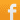 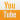 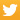 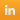 